Инструкция для участника ЕГЭ, зачитываемая организатором в аудитории перед началом экзамена с использованием технологии печати полного комплекта ЭМ в аудиториях ППЭ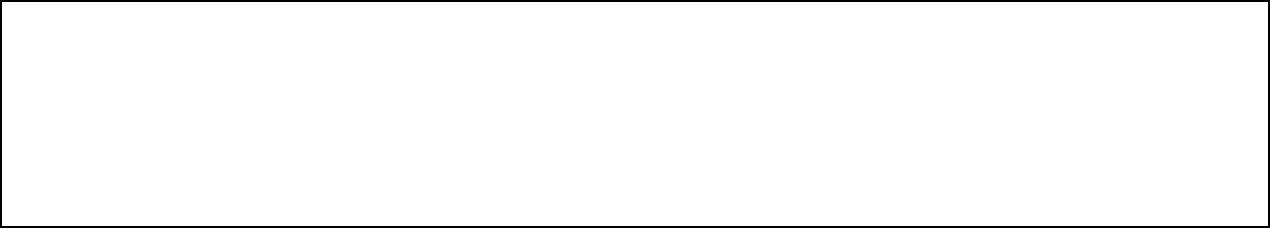 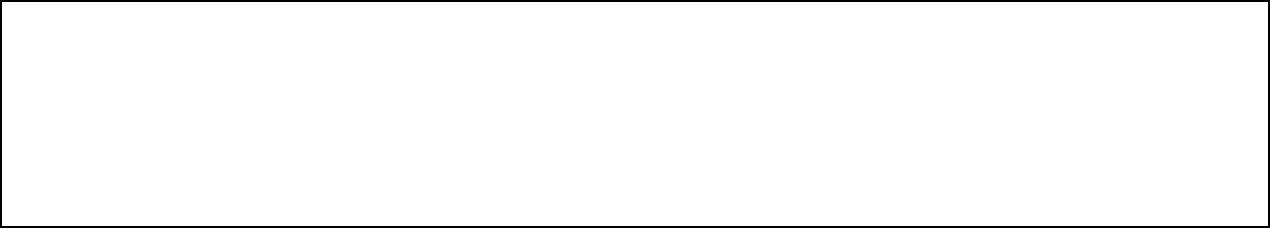 Подготовительные мероприятия:Не позднее 8.45 по местному времени оформить на доске в аудитории образец регистрационных полей бланка регистрации участника ЕГЭ. Код региона, код пункта проведения экзамена (ППЭ), код предмета и его название, дата проведения ЕГЭ заполняются в бланках участника ЕГЭ автоматически. На доске необходимо оформить номер аудитории . код образовательной организации заполняется в соответствии с формой ППЭ-16, класс участники ЕГЭ заполняют самостоятельно, ФИО, данные паспорта, пол участники ЕГЭ заполняют, используя свои данные из документа, удостоверяющего личность. Номер аудитории следует писать, начиная с первой позиции прописывая предшествующие нули в случае если код аудитории составляет менее 4-х знаков.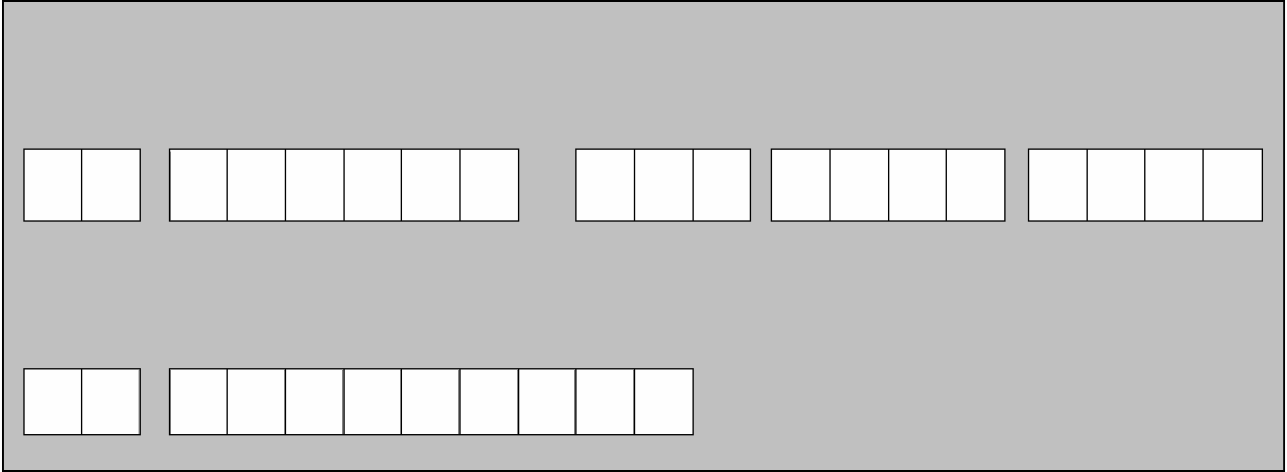 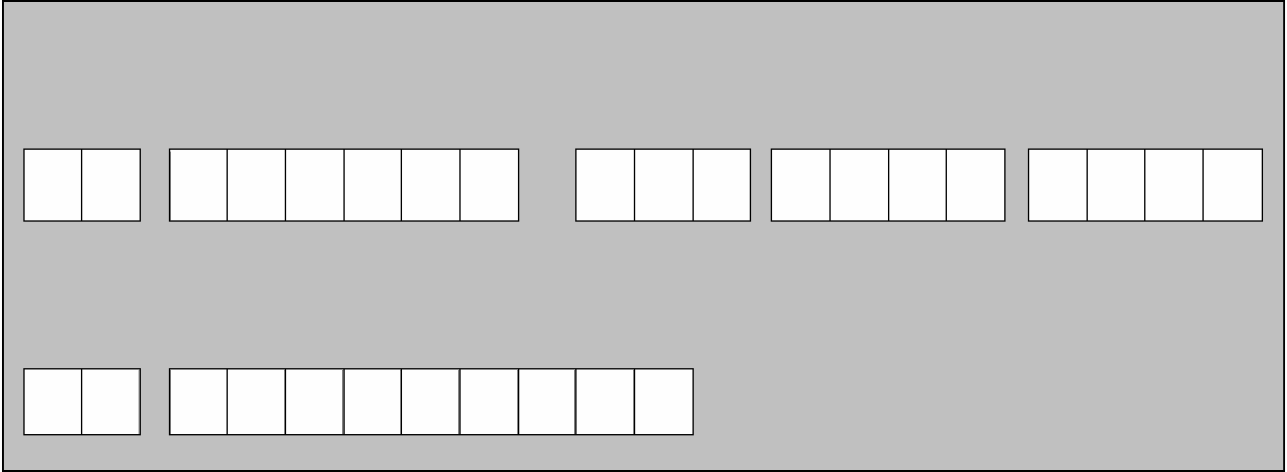 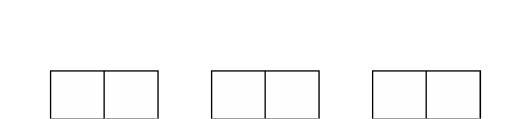 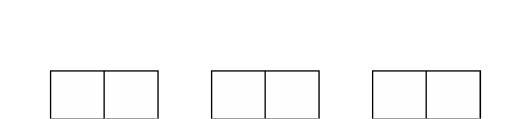 Во время	экзамена на рабочем столе участника ЕГЭ, помимо экзаменационных материалов, могут находиться:гелевая, капиллярная ручка с чернилами черного цвета; документ, удостоверяющий личность;лекарства и питание (при необходимости);дополнительные   материалы,   которые   можно   использовать    на ЕГЭ по отдельным учебным предметам (по математике - линейка; по физике – линейка и непрограммируемый калькулятор; по химии – непрограммируемый калькулятор; по географии – линейка, транспортир, непрограммируемый калькулятор);специальные	технические	средства	(для	лиц	с ограниченными возможностями здоровья (ОВЗ), детей-инвалидов, инвалидов);черновики   со штампом  образовательной	организации, на базе которой расположен ППЭ (в случае проведения ЕГЭ по иностранным языкам (раздел«Говорение») не выдаются и не используются).Кодировка учебных предметов:Продолжительность выполнения экзаменационной работыИнструкция зачитывается участникам после их рассадки в аудитории, получения экзаменационных материалов.Инструкция для участников ЕГЭПервая часть инструктажа (начало проведения с 9.50 по местному времени):Уважаемые	участники	экзамена!	Сегодня	вы сдаете	экзамен	по 	_ (назовите соответствующий учебный предмет) в форме ЕГЭ   с использованием технологии печати полных комплектов экзаменационных материалов в аудиториях ППЭ.ЕГЭ – лишь одно из жизненных испытаний, которое вам предстоит пройти. Будьте уверены: каждому, кто учился в школе, по силам сдать ЕГЭ. Все задания составлены на основе школьной программы.  Поэтому  каждый  из вас может успешно сдать экзамен.Вместе с тем напоминаем, что в целях предупреждения нарушений порядка проведения ЕГЭ в аудиториях ППЭ ведется видеонаблюдение.Во время проведения экзамена вы должны соблюдать Порядок.В день проведения экзамена (в период с момента входа в ППЭ и до окончания экзамена) запрещается:иметь при себе средства связи, электронно-вычислительную технику, фото-, аудио- и видеоаппаратуру, справочные материалы, письменные заметки и иные средства хранения и передачи информации;иметь при себе уведомление о регистрации на экзамене (при наличии – необходимо сдать его нам);выносить из аудиторий и ППЭ черновики, экзаменационные материалы на бумажном и (или) электронном носителях, фотографировать экзаменационные материалы;пользоваться справочными материалами, кроме тех, которые указаны  в тексте КИМ;переписывать задания из КИМ в черновики (при необходимости можно делать заметки в КИМ);перемещаться по ППЭ во время экзамена без сопровождения организатора.Во время проведения экзамена запрещается:разговаривать, пересаживаться,  обмениваться  любыми  материалами и предметами.В случае  нарушения  порядка   проведения   ЕГЭ   вы будете   удалены  с экзамена.В случае нарушения порядка проведения экзамена работниками ППЭ или  другими  участниками  экзамена   вы имеете   право  подать   апелляцию о нарушении порядка проведения ЕГЭ. Апелляция о нарушении порядка проведения ЕГЭ подается в день проведения экзамена члену ГЭК до выхода  из ППЭ.Ознакомиться с результатами ЕГЭ вы сможете в школе или в местах,    в которых вы были зарегистрированы на сдачу ЕГЭ.Плановая   дата   ознакомления  с результатами:  _ 	(назвать дату).После  получения   результатов   ЕГЭ   вы можете   подать   апелляцию  о несогласии с выставленными баллами. Апелляция подается в течение двух рабочих дней после официального дня объявления результатов ЕГЭ.Апелляцию вы можете подать в своей школе или в месте, где вы были зарегистрированы на сдачу ЕГЭ, или в иных местах, определенных регионом.Апелляция по вопросам содержания и структуры заданий по учебным предметам, а также по вопросам, связанным с оцениванием результатов выполнения    заданий     экзаменационной     работы     с кратким     ответом   и с нарушением участником ЕГЭ требований Порядка и неправильным оформлением экзаменационной работы, не рассматривается.Обращаем ваше внимание, что во время экзамена на вашем рабочем столе, помимо экзаменационных материалов, могут находиться только:гелевая, капиллярная ручка с чернилами черного цвета; документ, удостоверяющий личность;лекарства и питание (при необходимости);черновики со штампом образовательной организации, в которой расположен ППЭ;дополнительные  материалы,  которые  можно  использовать   на ЕГЭ по отдельным учебным предметам (по математике - линейка; по физике – линейка	и непрограммируемый	калькулятор;	по химии	– непрограммируемый калькулятор; по географии – линейка, транспортир, непрограммируемый калькулятор);По всем вопросам, связанным с проведением экзамена (за исключением вопросов по содержанию КИМ), вы можете обращаться к нам. В случае необходимости выхода из аудитории оставьте ваши экзаменационные материалы    на своем   рабочем   столе,    а   также    удостоверение   личности,  черновики,	дополнительные	материалы	(при	наличии)	и	письменные принадлежности. На территории пункта вас будет сопровождать организатор. В  случае  плохого  самочувствия  незамедлительно  обращайтесь  к нам.В пункте     присутствует     медицинский     работник.     Напоминаем,      что по состоянию здоровья и заключению медицинского работника, присутствующего в данном пункте, вы можете досрочно завершить выполнение экзаменационной работы и прийти на пересдачу. Инструктаж закончен. Вы можете приступать к выполнению заданий.Организатор обращает внимание участников ЕГЭ на сейф-пакет(ы) с ЭМ.Экзаменационные материалы в аудиторию поступили в сейф-пакете. Упаковка сейф-пакета не нарушена. В нем находятся  электронный носители  с экзаменационными материалами.(Продемонстрировать        целостность        упаковки         сейф-пакета(ов) с электронным носителем с ЭМ)В вашем присутствии будет выполнена печать индивидуальных комплектов экзаменационных материалов. После чего экзаменационные материалы будут выданы вам для сдачи экзамена.В 10.00 по местному  времени  организатор  вскрывает  сейф-пакет с электронным носителем. Далее организаторам необходимо:Извлечь электронный носитель. Организатор, ответственный за печать ЭМ, устанавливает в CD (DVD)-привод электронный носитель на станцию печати, вводит количество ЭМ для печати и запускает процедуру расшифровки ЭМ (процедура расшифровки может быть инициирована, если техническим специалистом и членом ГЭК  ранее  был  загружен  и активирован  ключ  доступа к ЭМ).Выполняется печать ЭМ и проверка качества печати контрольного листа полного комплекта (контрольный лист является последним в комплекте, первый – это бланк регистрации, никаких титульных листов не предусмотрено): отсутствие белых и темных полос, текст хорошо читаем и четко пропечатан, защитные знаки, расположенные по всей поверхности листа, четко видны; результат проверки сообщается организатору, ответственному за печать, для подтверждения качества печати в станции печати. Качественный комплект размещается на столе для выдачи участникам, некачественный откладывается.Далее начинается вторая часть инструктажа.Вам выдаются напечатанные в ППЭ индивидуальные комплекты.(Организатор раздает участникам распечатанные комплекты ЭМ).До начала работы с бланками ЕГЭ проверьте комплектацию выданных экзаменационных материалов. В индивидуальном комплекте:бланк регистрации, бланк ответов № 1,односторонний  бланк   ответов   № 2   лист   1   (за   исключением   ЕГЭ   по математике базового уровня),односторонний  бланк   ответов   № 2   лист   2   (за   исключением   ЕГЭ   по математике базового уровня);КИМ;контрольный  лист   с   информацией   о   номере   бланка   регистрации и номере КИМ.Ознакомьтесь  с информацией  в средней  части  бланка   регистрации по работе с индивидуальным комплектом и убедитесь в правильной комплектации.Проверьте,  совпадает  ли цифровое   значение   штрих-кода   на первом и последнем листе КИМ со штрих-кодом на контрольном листе. Цифровое значение штрих-кода КИМ  находится  в средней  части  контрольного  листа с подписью КИМ.Проверьте, совпадает ли цифровое значение штрих-кода на бланке регистрации со штрих-кодом на контрольном листе. Номер бланка регистрации находится в средней части контрольного листа с подписью БР.Внимательно  просмотрите  текст  КИМ,  проверьте  качество   текста на полиграфические дефекты, количество страниц КИМ.Внимательно просмотрите бланки, проверьте качество печати штрих- кодов и QR-кода, черных квадратов (реперов) на полиграфические дефекты.При обнаружении несовпадений штрих-кодов, наличия лишних (нехватки) бланков, дефектов печати необходимо заменить полностью индивидуальный комплект, выполнив дополнительную печать полного комплекта ЭМ.Сделать паузу для проверки участниками комплектации выданных ЭМ.Приступаем к заполнению бланка регистрации.Записывайте	буквы	и цифры	в соответствии	с образцом	на бланке.Каждая цифра, символ записывается в отдельную клетку.Заполните   регистрационные   поля   в соответствии   с информацией  на доске (информационном стенде).Обратите внимание участников на доску.Код региона, код ППЭ, код предмета и его название, дата проведения ЕГЭ заполнены автоматически.Заполняем код образовательной организации, класс, номер аудитории.Поля «служебная отметка» и «резерв-1» не заполняются.Заполняем сведения об участнике ЕГЭ, поля: фамилия, имя, отчество (при наличии), данные документа, удостоверяющего личность.Сделать паузу для заполнения участниками бланков регистрации.Поставьте вашу подпись в поле «подпись участника ЕГЭ», расположенном в нижней части бланка регистрации.(В  случае  если  участник  ЕГЭ   отказывается  ставить  личную  подпись   в бланке регистрации, организатор в аудитории ставит в бланке регистрации свою подпись).Приступаем к заполнению регистрационных полей бланков ответов.Код региона, код предмета и его название на бланке ответов №1 заполнены автоматически. Поставьте вашу подпись в поле «подпись участника ЕГЭ», расположенном в верхней части бланка ответов № 1. Служебное поле «Резерв-4» не заполняйте.Код региона, код предмета и его название, дополнительный бланк ответов № 2, Лист № на бланке ответов №2 заполнены автоматически. Служебное поле «Резерв-5» не заполняйте.Организаторы проверяют правильность заполнения регистрационных полей на всех бланках ЕГЭ у каждого участника ЕГЭ и соответствие данных участника ЕГЭ в документе, удостоверяющем личность, и в бланке регистрации.Напоминаем основные правила по заполнению бланков ответов.При выполнении заданий внимательно читайте инструкции к заданиям, указанные у вас в КИМ. Записывайте ответы в соответствии с этими инструкциями.При выполнении заданий с кратким ответом ответ записывайте справа от номера задания в бланке ответов № 1.Не разрешается использовать при записи ответа на задания с кратким ответом никаких иных символов, кроме символов кириллицы, латиницы, арабских цифр, запятой и знака «дефис» («минус»).Вы можете заменить ошибочный ответ.Для этого в соответствующее поле области замены ошибочных ответов на задания   с кратким   ответом   следует   внести    номер    задания,    ответ на который следует исправить, а в строку клеточек записать новое значение верного ответа на указанное задание.Обращаем ваше внимание, что на бланках ответов № 1 и № 2 запрещается делать какие-либо записи и пометки, не относящиеся к ответам на задания, в том числе содержащие информацию о личности участника ЕГЭ. Вы можете делать пометки в черновиках и КИМ. Также обращаем ваше внимание    на то,    что     ответы,     записанные     в черновиках     и КИМ,    не проверяются.В случае нехватки места в бланке ответов № 2 лист 1 и бланке ответов№ 2 лист 2 Вы можете обратиться к нам за следующим дополнительным бланком № 2. Оборотные стороны бланка ответов № 2 и дополнительных бланков  ответов  №  2  не   заполняются   и   не   проверяются.   Апелляции   по вопросам проверки записей на оборотной стороне рассматриваться также не будут.Начало выполнения экзаменационной работы: (объявить время начала экзамена).Окончание выполнения экзаменационной работы: (указать время).Запишите на доске время начала и окончания выполнения экзаменационной работы.Время, отведенное на инструктаж и заполнение регистрационных частей бланков ЕГЭ, в общее время выполнения экзаменационной работы не включается.Не забывайте переносить ответы из черновика в бланк ответов. Желаем удачи!За 30 минут до окончания выполнения экзаменационной работы необходимо объявить:До окончания выполнения экзаменационной работы осталось 30 минут.Не   забывайте   переносить   ответы    из текста   работы    и черновика  в бланки ответов.За 5 минут до окончания выполнения экзаменационной работы необходимо объявить:До окончания выполнения экзаменационной работы осталось 5 минут. Проверьте, все ли ответы вы перенесли из КИМ и черновиков в бланки ответов.По окончании выполнения экзаменационной работы (экзамена) объявить:Выполнение экзаменационной работы окончено. Положите экзаменационные материалы на край стола. Мы пройдем и соберем ваши экзаменационные материалы.Организаторы осуществляют сбор экзаменационных материалов с рабочих мест участников ЕГЭ в организованном порядке.Название  учебногопредметаКод учебногопредметаНазвание учебногопредметаКод учебногопредметаРусский язык01Французский язык11Математика (профильный уровень)02Обществознание12Физика03Испанский язык13Химия04Литература18Информатикаи ИКТ05Математика(базовый уровень)22Биология06Английский язык(устный экзамен)29История07Немецкий язык (устный экзамен)30География08Французский язык(устный экзамен)31Английский язык09Испанский язык(устный экзамен)33Немецкий язык10Продолжительность выполненияэкзаменационной работыПродолжительность выполненияЭкзаменационной работыЛицами с ОВЗ, детьми- инвалидами и инвалидамиНазвание учебного предмета3 часа (180 минут)4 часа 30 минутИностранные языки3 часа (180 минут)4 часа 30 минутМатематика(базовый уровень)3 часа (180 минут)4 часа 30 минутГеография3 часа 30 минут (210 минут)5 часовБиология3 часа 30 минут (210 минут)5 часовРусский язык3 часа 30 минут (210 минут)5 часовХимия3 часа 55 минут (235 минут)5 часов 25 минутМатематика	    (профильный   уровень)3 часа 55 минут (235 минут)5 часов 25 минутФизика3 часа 55 минут (235 минут)5 часов 25 минутИнформатика и ИКТ3 часа 55 минут (235 минут)5 часов 25 минутОбществознание3 часа 55 минут (235 минут)5 часов 25 минутИстория3 часа 55 минут (235 минут)5 часов 25 минутЛитература